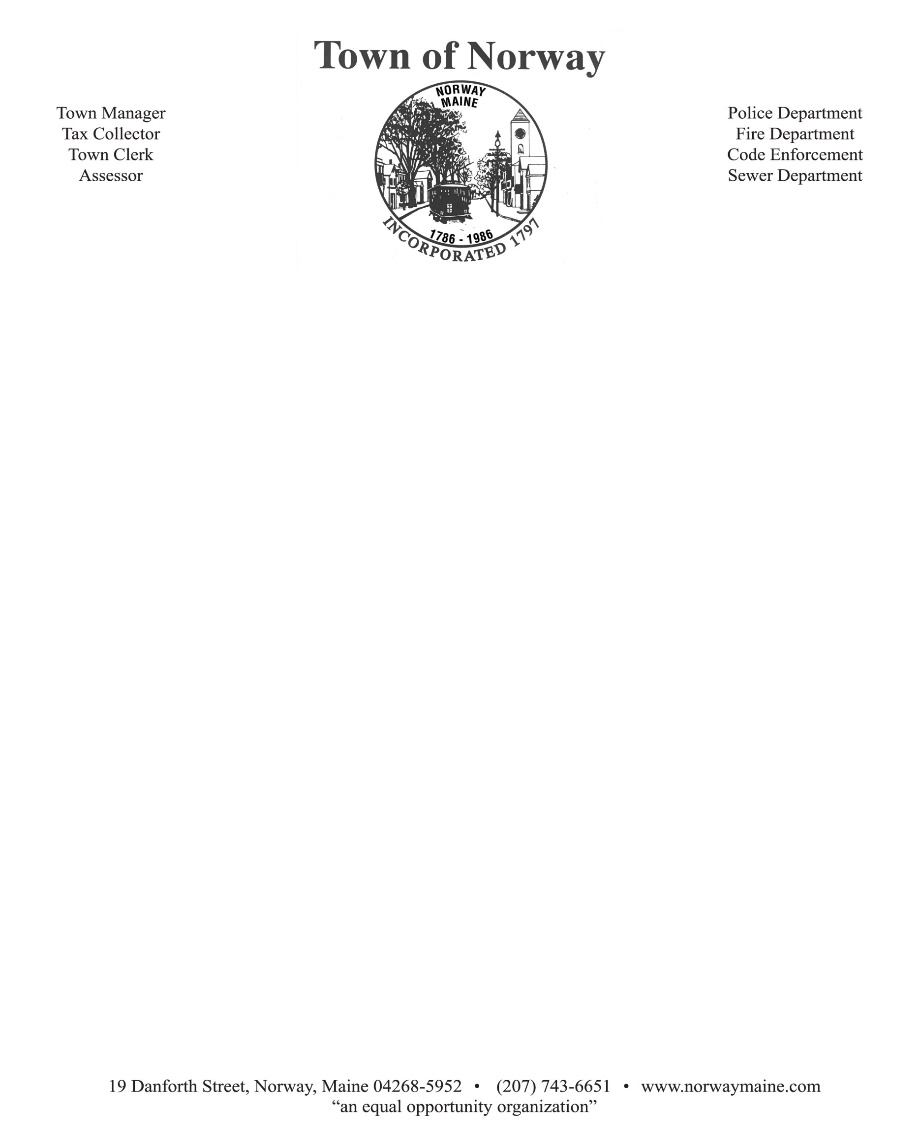 Maine Uniform Building and Energy CodeResidential Energy Code Applicationfor Certification of Compliance for New Construction, Additions and/or Renovations(IECC 2015 Compliance Form)Minimum Provisions                                     Effective Date: July 1, 2021Updated: January 18, 2022I hereby certify that all the information contained in this application is true and correct, and construction shall comply in all respects with the terms and specifications of the approval given by the Planning and Permitting Department for the City of Auburn, and meet the requirements of the Maine Uniform Building and Energy Conservation Code.Signature	 Print Name	Date	MUBEC Residential Energy Code	Building Permit No.:Code effective: July 1, 2021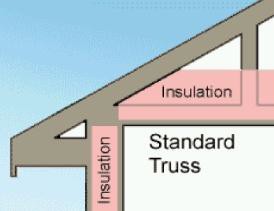 You are encouraged to build with higher R-values and lower U-values than you report here. The ―Required R or U Values‖ are the minimum standards in ME.Residential Energy Code Application for Certification of Compliance Footnotesi Ceilings with attic spaces: R-38 in Zone 6 will be deemed to satisfy the requirement for R-49 wherever the full height of uncompressed R-38 insulation extends over the wall top plate at the eaves or the full R-value is maintained. This is accomplished by using a raised heel or energy truss as shown in the diagram below or by using higher R-value insulation over the plates.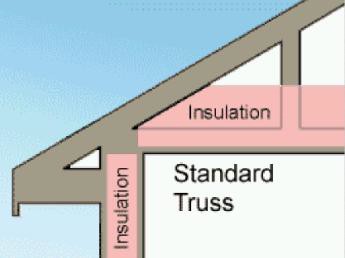 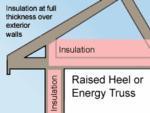 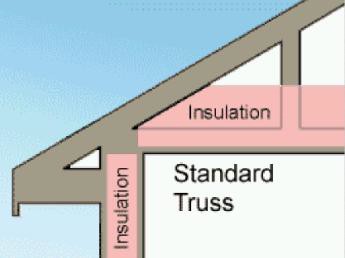 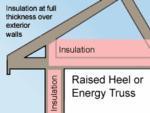 ii R-13 + R-5 means R-13 cavity insulation plus R-5 insulated sheathing. If structural sheathing covers 25 percent or less of the exterior, R-5 sheathing is not required where the structural sheathing is placed. If structural sheathing covers more than 25 percent of exterior, the structural sheathing must be supplemented with insulated sheathing of at least R-2.iii Slab edge insulation must start at the top of the slab edge and extend a total of four feet (Zone 6). Insulation may go straight down, out at an angle away from the building, or along the slab edge and then under the slab. A slab is a concrete floor within 1’ of grade level. See diagram below.The top edge of insulation installed between the exterior wall and the interior slab may be mitered at a 45 degree angle away from the exterior wall.Allowable Slab Insulation Configurations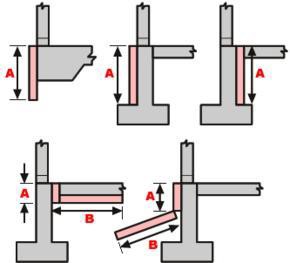 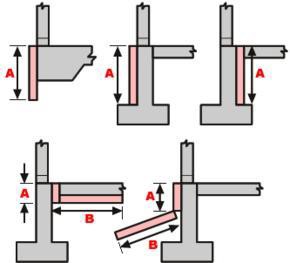 A or A+ B must equal four feet in Zone 6MODULAR HOMES must be certified by the Maine Manufactured Housing Board. Unless the floor insulation is provided by the manufacturer this form must be submitted. This form must also be submitted if the basement is to be insulated or supplementary heated space is added to the home upon or after it is set.MUBEC ENERGY CODESummary of Basic RequirementsSee IECC 2015 Code Book for complete detailsThe following 2 pages must be provided to the building inspector at final inspection or retained.√ Check here	Building Permit Number:MAINE BUILDING AND ENERGY CONSERVATION CODESummary of Basic RequirementsFor questions or comments please contact Chris Bilodeau (Building Inspector), at 207-743-6651 or by email at Ceo@norwaymaine.comOwner: Company Name: (if applicable)Owner: Company Name: (if applicable)Owner: Company Name: (if applicable)Owner: Company Name: (if applicable)Owner: Company Name: (if applicable)General Contractor: Company Name:General Contractor: Company Name:General Contractor: Company Name:Name:Name:Name:Name:Name:Name:Name:Name:Mail Address:Mail Address:Mail Address:Mail Address:Mail Address:Mail Address:Mail Address:Mail Address:Town/City:Town/City:Town/City:State:Zip:Town/City:State:Zip:Phone:Phone:Phone:Cell:Cell:Phone:Cell:Cell:E-Mail:E-Mail:E-Mail:E-Mail:E-Mail:E-Mail:E-Mail:E-Mail:Location of Proposed Structure:Tax Map #:	Lot #:Location of Proposed Structure:Tax Map #:	Lot #:Location of Proposed Structure:Tax Map #:	Lot #:Location of Proposed Structure:Tax Map #:	Lot #:Location of Proposed Structure:Tax Map #:	Lot #:Type of Construction:ResidentialNew Building  Renovation  AdditionThermally Isolated SunroomModular Home: the site contractor must submit this form detailing supplementary rooms and Floor and/orBasement insulation unless the floor insulation is installed or provided by the manufacturer and no heated space is added.Type of Construction:ResidentialNew Building  Renovation  AdditionThermally Isolated SunroomModular Home: the site contractor must submit this form detailing supplementary rooms and Floor and/orBasement insulation unless the floor insulation is installed or provided by the manufacturer and no heated space is added.Type of Construction:ResidentialNew Building  Renovation  AdditionThermally Isolated SunroomModular Home: the site contractor must submit this form detailing supplementary rooms and Floor and/orBasement insulation unless the floor insulation is installed or provided by the manufacturer and no heated space is added.Street Address:Street Address:Street Address:Street Address:Street Address:Type of Construction:ResidentialNew Building  Renovation  AdditionThermally Isolated SunroomModular Home: the site contractor must submit this form detailing supplementary rooms and Floor and/orBasement insulation unless the floor insulation is installed or provided by the manufacturer and no heated space is added.Type of Construction:ResidentialNew Building  Renovation  AdditionThermally Isolated SunroomModular Home: the site contractor must submit this form detailing supplementary rooms and Floor and/orBasement insulation unless the floor insulation is installed or provided by the manufacturer and no heated space is added.Type of Construction:ResidentialNew Building  Renovation  AdditionThermally Isolated SunroomModular Home: the site contractor must submit this form detailing supplementary rooms and Floor and/orBasement insulation unless the floor insulation is installed or provided by the manufacturer and no heated space is added.Town/City:Town/City:County:County:County:Type of Construction:ResidentialNew Building  Renovation  AdditionThermally Isolated SunroomModular Home: the site contractor must submit this form detailing supplementary rooms and Floor and/orBasement insulation unless the floor insulation is installed or provided by the manufacturer and no heated space is added.Type of Construction:ResidentialNew Building  Renovation  AdditionThermally Isolated SunroomModular Home: the site contractor must submit this form detailing supplementary rooms and Floor and/orBasement insulation unless the floor insulation is installed or provided by the manufacturer and no heated space is added.Type of Construction:ResidentialNew Building  Renovation  AdditionThermally Isolated SunroomModular Home: the site contractor must submit this form detailing supplementary rooms and Floor and/orBasement insulation unless the floor insulation is installed or provided by the manufacturer and no heated space is added.Total New Conditioned* Floor Area:ft2(*a conditioned space is one being heated or cooled, containing un- insulated ducts or with a fixed opening into a conditioned space.Total New Conditioned* Floor Area:ft2(*a conditioned space is one being heated or cooled, containing un- insulated ducts or with a fixed opening into a conditioned space.Total New Conditioned* Floor Area:ft2(*a conditioned space is one being heated or cooled, containing un- insulated ducts or with a fixed opening into a conditioned space.Total New Conditioned* Floor Area:ft2(*a conditioned space is one being heated or cooled, containing un- insulated ducts or with a fixed opening into a conditioned space.Total New Conditioned* Floor Area:ft2(*a conditioned space is one being heated or cooled, containing un- insulated ducts or with a fixed opening into a conditioned space.Basement or Crawl Space:Conditioned?  Yes (Walls must be insulated)  No Full Basement	 Walk Out Basement Slab on Grade	 Other 	Basement or Crawl Space:Conditioned?  Yes (Walls must be insulated)  No Full Basement	 Walk Out Basement Slab on Grade	 Other 	Basement or Crawl Space:Conditioned?  Yes (Walls must be insulated)  No Full Basement	 Walk Out Basement Slab on Grade	 Other 	Heating System: (if new system is being installed)Annual Fuel Use Efficiency (AFUE): 	%Fuel Type(s):  Oil	 Natural Gas  Propane (LP) Electric	 Wood   Other 	Heating System Type:	 Hot Water   Hot Air Stove  Resistance	 Heat Pump  GeothermalHeating System: (if new system is being installed)Annual Fuel Use Efficiency (AFUE): 	%Fuel Type(s):  Oil	 Natural Gas  Propane (LP) Electric	 Wood   Other 	Heating System Type:	 Hot Water   Hot Air Stove  Resistance	 Heat Pump  GeothermalHeating System: (if new system is being installed)Annual Fuel Use Efficiency (AFUE): 	%Fuel Type(s):  Oil	 Natural Gas  Propane (LP) Electric	 Wood   Other 	Heating System Type:	 Hot Water   Hot Air Stove  Resistance	 Heat Pump  GeothermalHeating System: (if new system is being installed)Annual Fuel Use Efficiency (AFUE): 	%Fuel Type(s):  Oil	 Natural Gas  Propane (LP) Electric	 Wood   Other 	Heating System Type:	 Hot Water   Hot Air Stove  Resistance	 Heat Pump  GeothermalHeating System: (if new system is being installed)Annual Fuel Use Efficiency (AFUE): 	%Fuel Type(s):  Oil	 Natural Gas  Propane (LP) Electric	 Wood   Other 	Heating System Type:	 Hot Water   Hot Air Stove  Resistance	 Heat Pump  GeothermalStructure is EXEMPT because: Mobile Home	 On an historic register Low energy use (less than 1 watt/ ft2 ) Log, post and beam, or timber framed structure.Structure is EXEMPT because: Mobile Home	 On an historic register Low energy use (less than 1 watt/ ft2 ) Log, post and beam, or timber framed structure.Structure is EXEMPT because: Mobile Home	 On an historic register Low energy use (less than 1 watt/ ft2 ) Log, post and beam, or timber framed structure.Form Submitted by: Owner  Builder  Designer  Other 	 Architects must certify plans meet codeForm Submitted by: Owner  Builder  Designer  Other 	 Architects must certify plans meet codeForm Submitted by: Owner  Builder  Designer  Other 	 Architects must certify plans meet codeForm Submitted by: Owner  Builder  Designer  Other 	 Architects must certify plans meet codeForm Submitted by: Owner  Builder  Designer  Other 	 Architects must certify plans meet codeForm Submitted by: Owner  Builder  Designer  Other 	 Architects must certify plans meet codeForm Submitted by: Owner  Builder  Designer  Other 	 Architects must certify plans meet codeOfficial Use OnlyDate Complete Application Received:	Approved by:	Date:Official Use OnlyDate Complete Application Received:	Approved by:	Date:Building Permit Number:Circle one:Prescriptive / PerformanceBuilding SectionRequired R or U ValuesRequired R or U ValuesRequired R or U ValuesRequired R or U ValuesRequired R or U ValuesYOUR PROPOSED STRUCTUREYOUR PROPOSED STRUCTUREBuilding SectionRequired R or U ValuesRequired R or U ValuesRequired R or U ValuesRequired R or U ValuesRequired R or U ValuesWrite Planned R and U ValuesBrands / Models / insulation type and thickness (if known)Window U Factor(lower U is better)U .32 (maximum)U .32 (maximum)U .32 (maximum)U .32 (maximum)U .32 (maximum)Write in U-ValueWindow Type:Low-e  Low-e Argon Check if SunroomWindow U Factor(lower U is better)U .45(Thermally Isolated Sunrooms only)U .45(Thermally Isolated Sunrooms only)U .45(Thermally Isolated Sunrooms only)U .45(Thermally Isolated Sunrooms only)U .45(Thermally Isolated Sunrooms only)Write in U-ValueWindow Type:Low-e  Low-e Argon Check if SunroomSkylightsU .55U .55U .55U .55U .55Write in U-Value Check if SunroomSkylightsU .70 (Thermally Isolated Sunrooms only)U .70 (Thermally Isolated Sunrooms only)U .70 (Thermally Isolated Sunrooms only)U .70 (Thermally Isolated Sunrooms only)U .70 (Thermally Isolated Sunrooms only)Write in U-Value Check if SunroomFlat CeilingiorFlat Ceiling with Raised or Energy TrussesR-valueWrite in R-Value→If using only R-38 in Zone 6 you must check this boxNOTE: R-38 will be deemed to satisfy the requirement for R-49 if the full R-38 insulation value is maintained over the outside plates. If using only R-38 (Zone 6), you must certify that you’ll maintain R-38 over the plates by checking the box below. By checking this box, I certify that this structure is being built with a raised energy truss or that the full R-value of the ceiling insulation will be maintained over the outside plates.Flat CeilingiorFlat Ceiling with Raised or Energy TrussesR-valueR-49 (Zone 6)if using the above construction techniqueR-49 (Zone 6)if using the above construction techniqueR-38 (Zone 6)if maintaining the full R value over the platesR-38 (Zone 6)if maintaining the full R value over the platesR-38 (Zone 6)if maintaining the full R value over the platesWrite in R-Value→If using only R-38 in Zone 6 you must check this boxNOTE: R-38 will be deemed to satisfy the requirement for R-49 if the full R-38 insulation value is maintained over the outside plates. If using only R-38 (Zone 6), you must certify that you’ll maintain R-38 over the plates by checking the box below. By checking this box, I certify that this structure is being built with a raised energy truss or that the full R-value of the ceiling insulation will be maintained over the outside plates.Sloped or Cathedral CeilingR-38 or 30 if less than 500 ft sq or 20% of total insulated ceiling area,R-38 or 30 if less than 500 ft sq or 20% of total insulated ceiling area,R-38 or 30 if less than 500 ft sq or 20% of total insulated ceiling area,R-38 or 30 if less than 500 ft sq or 20% of total insulated ceiling area,R-38 or 30 if less than 500 ft sq or 20% of total insulated ceiling area,Write in R-Value Check if SunroomSloped or Cathedral CeilingR-24 (Thermally Isolated Sunrooms only)R-24 (Thermally Isolated Sunrooms only)R-24 (Thermally Isolated Sunrooms only)R-24 (Thermally Isolated Sunrooms only)R-24 (Thermally Isolated Sunrooms only)Write in R-Value Check if SunroomAbove Grade WalliiR-valueR-20+5 OR R-13+10R-20+5 OR R-13+10R-20+5 OR R-13+10R-20+5 OR R-13+10R-20+5 OR R-13+10Write in R-Value Check if Sunroom Check if Mass WallAbove Grade WalliiR-valueR-13 (Thermally Isolated Sunrooms only)R-13 (Thermally Isolated Sunrooms only)R-13 (Thermally Isolated Sunrooms only)R-13 (Thermally Isolated Sunrooms only)R-13 (Thermally Isolated Sunrooms only)Write in R-Value Check if Sunroom Check if Mass WallAbove Grade WalliiR-valueR-15(outside) or R-20(inside) MassWallsR-15(outside) or R-20(inside) MassWallsR-15(outside) or R-20(inside) MassWallsR-15(outside) or R-20(inside) MassWallsR-15(outside) or R-20(inside) MassWallsWrite in R-Value Check if Sunroom Check if Mass WallDoor U-ValueU .32 (maximum)U .32 (maximum)U .32 (maximum)U .32 (maximum)U .32 (maximum)Write in U-ValueFloor R Value(Basement ceiling)R-30or Insulation sufficient to fill joist cavityR-30or Insulation sufficient to fill joist cavityR-30or Insulation sufficient to fill joist cavityR-30or Insulation sufficient to fill joist cavityR-30or Insulation sufficient to fill joist cavityWrite in R-ValueIf conditioning the basement you must insulate Basement Walls. If not, you may insulate either Floor or Basement Walls and/or Slab EdgeBasement or Crawl Space Wall R ValueR-15 Cavity Insulation or R-19Continuous Insulation for crawl space wallR-15 Cavity Insulation or R-19Continuous Insulation for crawl space wallR-15 Cavity Insulation or R-19Continuous Insulation for crawl space wallR-15 Cavity Insulation or R-19Continuous Insulation for crawl space wallR-15 Cavity Insulation or R-19Continuous Insulation for crawl space wallWrite in R-ValueIf conditioning the basement you must insulate Basement Walls. If not, you may insulate either Floor or Basement Walls and/or Slab EdgeBasement or Crawl Space Wall R ValueR-19 Cavity Insulation or R-15Continuous Insulation for basement wallR-19 Cavity Insulation or R-15Continuous Insulation for basement wallR-19 Cavity Insulation or R-15Continuous Insulation for basement wallR-19 Cavity Insulation or R-15Continuous Insulation for basement wallR-19 Cavity Insulation or R-15Continuous Insulation for basement wallWrite in R-ValueIf conditioning the basement you must insulate Basement Walls. If not, you may insulate either Floor or Basement Walls and/or Slab EdgeSlab Edgeiii R ValueR-10 / 4’ (Zone 6)(see drawing pg 3)R-10 / 4’ (Zone 6)(see drawing pg 3)R-10 / 4’ (Zone 6)(see drawing pg 3)R-10 / 4’ (Zone 6)(see drawing pg 3)R-10 / 4’ (Zone 6)(see drawing pg 3)Write in R-Value Check if Slab is heatedSlab Edgeiii R Valueadd R-5 if the Slab is heatedadd R-5 if the Slab is heatedadd R-5 if the Slab is heatedadd R-5 if the Slab is heatedadd R-5 if the Slab is heatedWrite in R-Value Check if Slab is heatedAir SealingPlanned Air Sealing Test Method	→By signing this form, I certify that I understand that I must submit a signed written reportindicating compliance.Planned Air Sealing Test Method	→By signing this form, I certify that I understand that I must submit a signed written reportindicating compliance.Planned Air Sealing Test Method	→By signing this form, I certify that I understand that I must submit a signed written reportindicating compliance.Planned Air Sealing Test Method	→By signing this form, I certify that I understand that I must submit a signed written reportindicating compliance.Planned Air Sealing Test Method	→By signing this form, I certify that I understand that I must submit a signed written reportindicating compliance.Blower DoorThe building or dwelling unit shall be tested and verified as having an air leakage rate not exceeding three air changes per hour. Testing shall be conducted in accordance with ASTM E 779 or ASTM E 1827 and reported at a pressure of 0.2 inch w.g. (50 Pascals).Air LeakageCode section 402.5The building thermal envelope must be durably sealed to limit infiltrationAll joints, seams, penetrations and openings in the thermal envelope including those around window and door assemblies, utility penetrations, dropped ceilings or chases, knee walls, behind tubs and showers, separating unheated garages from the thermal envelope, common walls between dwelling units, attic access, rim joist junction and all other openings in the building envelope that are sources of air leakage must be caulked, gasketed, weather-stripped or otherwise sealed.Air Sealing and InsulationCode Section 402.4.1.1Building envelope air tightness and insulation installation shall be demonstrated to comply with requirements by Blower Door testing to less than 3 air changes/hr at 50 Pa.Testing RequirementCode Section 402.4.1.2Blower Door Test conducted by: 	Result (at 50 Pa): 	CFM Interior Volume	 CF 	ACHTesting RequirementCode Section 402.4.1.2FireplacesCode Section 402.4.2New wood-burning fireplaces shall have tight-fitting flue dampers or doors, and outdoor combustion air.Recessed LightingCode Section 402.4.5Recessed lights must be type IC rated and labeled as meeting ASTM E 283 and sealed with a gasket or caulk between the housing and the interior wall or ceiling covering.Electrical Power and Lighting Systems Code section 404Not less than 75 percent of the lamps in permanently installed lighting fixtures shall behigh-efficacy lamps or not less than 75 percent of the permanently installed lighting fixtures shall contain only high-efficacy lamps.High-Efficacy LampsCode section 202Compact fluorescent lamps, T-8 or smaller diameter linear fluorescent lamps, or lamps with a minimum efficacy of:60 lumens per watt for lamps over 40 watts,50 lumens per watt for lamps over 15 watts to 40 watts, and40 lumens per watt for lamps 15 watts or less.Materials and Insulation InformationCode section 102.1Materials and equipment must be identified so that code compliance can be determined. Manufacturer manuals for all installed heating, cooling and service water heating equipment must be provided. Insulation R-values, glazing and door U-values and heating and cooling equipment efficiency must be clearly marked on the building plans, drawings or specifications.Pull-Down Attic Stairs, Attic Hatch, and Knee Wall DoorsCode section 402.2.4Access doors from conditioned spaces to unconditioned spaces such as attics and crawl spaces shall be weatherstripped and insulated to a level equivalent to the insulation on the surrounding surfaces.Full size Attic or Basement Entry DoorsAll doors leading from a conditioned space into an unconditioned attic or enclosed attic or basement stairwell should be insulated and weather-stripped exterior rated door units. One door is exempt.Duct InsulationCode section 403.3.1Supply and return ducts in attics shall be insulated to a minimum of R-8 where 3 inches (76 mm) in diameter and greater and R-6 where less than 3 inches (76 mm) in diameter. Supply and return ducts in other portions of the building shall be insulated to a minimum of R-6 where 3 inches (76 mm) in diameter or greater and R-4.2 where less than 3 inches (76 mm) in diameter.Duct SealingCode sections 403.3.2Ducts, air handlers and filter boxes shall be sealed. Joints and seams shall comply with either the International Mechanical Code or International Residential Code, as applicableDuct TestingCode sections 403.3.3Duct tightness shall be verified by testing unless the air handler and all ducts are located within the conditioned space. Test conducted by: 	Duct test result at 25 Pa:	Post construction or 	Rough-in testTemperature ControlsCode section 403.1 & .1.1At least one thermostat must be provided for each separate heating and cooling system. Hot air systems must be equipped with a programmable thermostat.Heat pumps having supplementary electric-resistance heat must have controls that, except during defrost, prevent supplemental heat operation when the heat pump compressor can meet the heating loadMechanical System Piping InsulationCode section 403.4Mechanical system piping capable of conveying fluids at temperatures above 105°F or below 55°F must be insulated to R-3.Circulating Hot Water SystemsCode section 403.5Circulating service water systems must include an automatic or readily accessible manual switch that can turn off the hot water circulating pump when the system is not in use.Circulating domestic hot water system piping shall be insulated to R-4.Mechanical VentilationCode section 403.6Outdoor air intakes and exhausts must have automatic or gravity dampers that close when the ventilation system is not operating.Equipment SizingCode section 403.7Heating and cooling equipment shall be sized in accordance with ACCA Manual S based on building loads calculated in accordance with ACCA Manual J or other approved heating and cooling calculation methodologies.CertificateCode section 401.3A permanent certificate, completed by the builder or registered design professional, must be posted on or in the electrical distribution panel. It must list the R-values of insulation installed in or on the ceiling, walls, foundation, and ducts outside the conditioned spaces; U-factors and SHGC for fenestration. The certificate must also list the type and efficiency of heating, cooling and service water heating equipment.